Если причинен вред здоровьюв детском оздоровительном лагереОтношения по оказанию услуг организации отдыха детей в летнем  оздоровительном лагере регулируются законодательством о защите прав потребителей, а значит, родители ребенка и сам ребенок являются потребителями соответствующих услуг: родители - как лица, приобретающие или имеющие намерение приобрести услуги, дети - как лица, пользующиеся услугами. Летний оздоровительный лагерь оказывает ребенку комплекс услуг (размещение, проживание, питание, организация досуга, занятия физкультурой и спортом и т.п.), включенных в стоимость путевки, а значит, является исполнителем данной услуги. 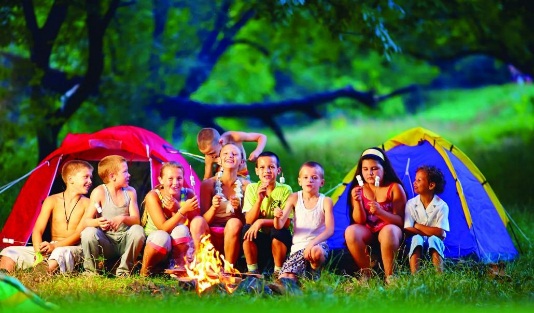 К сожалению, случаи причинения вреда здоровью ребенка (травма, отравление и др.) во время его пребывания в детском оздоровительном лагере не редкость. Отправляя ребенка в детский оздоровительный лагерь, родители заключают договор об оказании услуг с организацией, в соответствии с которым исполнитель принимает на себя обязательства по обеспечению не только досуга ребенка,  но и по обеспечению мер безопасности ребенка на территории лагеря  и предотвращению нарушения детьми установленных мер безопасности. Если на территории лагеря, в котором отдыхал ребенок, причинен вред его здоровью (травма, отравление и др.) вследствие отсутствия надлежащего присмотра за детьми, организации досуга и отдыха детей с нарушением правил безопасности и/или вследствие иного рода ненадлежащего оказания детским санаторием (лагерем) услуг, то на данную организацию, согласно ст.1095 Гражданского Кодекса РФ и ст. 14 Закона Российской Федерации «О защите прав потребителей», возлагается ответственность из причинения вреда вследствие недостатков услуг. За неисполнение сотрудниками лагеря обязанностей по присмотру за детьми отвечать придется непосредственно лагерю. Ст. 1068 Гражданского кодекса РФ гласит, что вред, причиненный работником при исполнении трудовых обязанностей, возмещает работодатель. Поэтому в данном случае именно организация (лагерь) должна возместить родителям расходы на лечение ребенка и другие дополнительные расходы. В ст.1084 Гражданского кодекса РФ предусмотрено, что вред, причиненный жизни и здоровью гражданина при исполнении договорных обязательств возмещается по правилам, предусмотренным главой 59 «Обязательства вследствие причинения вреда» Гражданского кодекса РФ, если законом или договором не предусмотрен более высокий размер ответственности. Пункт 1 ст. 1085 Гражданского кодекса РФ относит к расходам, вызванным повреждением здоровья: расходы на лечение, дополнительное питание, приобретение лекарств, протезирование, посторонний уход, санаторно-курортное лечение, приобретение специальных транспортных средств и иные дополнительные расходы. При этом, в соответствии с п. 27 Постановления Пленума Верховного Суда РФ от 26 января 2010 № 1«О применении судами гражданского законодательства, регулирующего отношения по обязательствам вследствие причинения вреда жизни и здоровью гражданина» расходы на лечение и иные дополнительные расходы подлежат возмещению причинителем вреда, если будет установлено, что ребенок нуждается в этих видах помощи и ухода и не имеет права на их бесплатное получение. Однако если ребенок, нуждающийся в указанных видах помощи и имеющий право на их бесплатное получение, фактически был лишен возможности получить такую помощь качественно и своевременно, суд вправе взыскать с лагеря (ответчика по делу) фактически понесенные (и документально подтвержденные) родителями расходы.В силу ст. 1098 Гражданского кодекса РФ бремя доказывания обстоятельств, освобождающих от ответственности за причинение вреда, вследствие недостатков услуги лежит на исполнителе, которому предъявлено соответствующее требование. Как действовать родителям, если ребенку был причинен вред?1. Убедиться, что вред причинен не вследствие непреодолимой силы или нарушения ребенком установленных правил.2. Собрать доказательства причинения вреда вследствие оказания услуги ненадлежащего качества или не соответствующей установленным требованиям (медицинские справки, выписки и т.п.).3. Собрать документальное подтверждение понесенных расходов и убытков.4. Обратиться с письменной претензией в адрес лагеря. В претензии необходимо указать какой вред причинен и сформулировать свои требования. Претензию необходимо вручить лично под роспись, либо направить заказным письмом с уведомлением и описью вложения. В претензии также необходимо установить разумный срок для выполнения заявленных требований.5. В случае отсутствия ответа на претензию, либо невыполнения заявленных требований в полном объеме, следует обратиться в суд с соответствующим исковым заявлением. Таким образом, детский оздоровительный лагерь обязан возместить в полном объеме вред, причиненный жизни или здоровью ребенка вследствие ненадлежащего оказания услуг по организации отдыха детей, включая расходы на лечение, иные дополнительные расходы, а также компенсировать причиненный моральный вред. Телефон Единого консультационного центра Роспотребнадзора8 800 555 49 43 (звонок по России бесплатный)Учебно-консультационный пункт Филиала ФБУЗ «Центр гигиены и эпидемиологии в Алтайском крае в городе Заринске   Заринском, Залесовском, Кытмановском и Тогульском районах»659100 Алтайский край г.Заринск  ул. 25 Партсъезда д. 14 корп. 2 каб. № 8Тел.: 8 (38595) 99027 E-mail: zarinsk@altcge.ru2019 г.